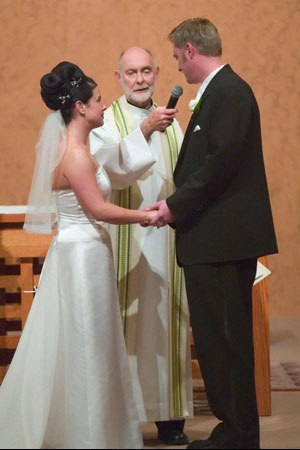 Example Photos for Wedding Discussion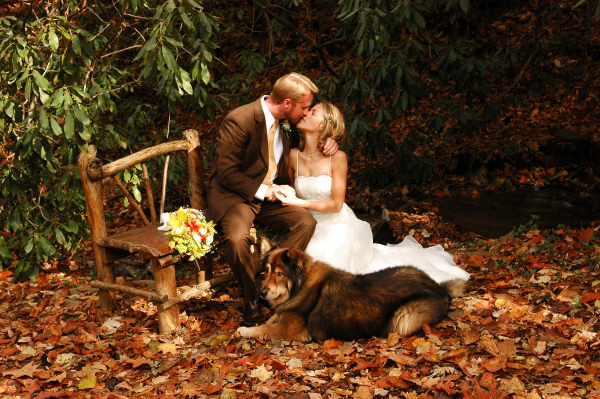 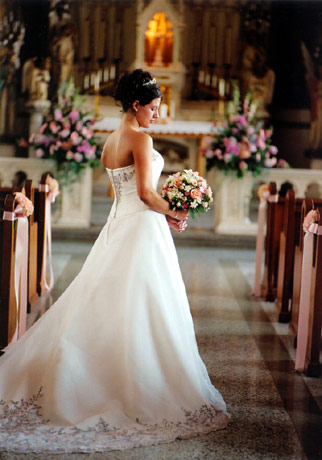 Photo example for Main Activity (vows)                                                                               (A couple reciting their vows)♥♥♥♥♥♥♥♥♥♥♥♥♥♥♥♥♥♥♥♥♥♥♥♥♥♥♥♥♥♥♥♥♥♥♥♥♥♥♥♥♥♥♥♥                                                                               	     ♥♥♥♥Wedding Vocabulary    ♥♥♥♥										     ♥♥BrideGroom Priest Wedding ring Veil                         Wedding dress Wedding Tuxedo  Love		Candle			     Hug	                          TieVow Flowers♥♥♥♥♥♥♥♥♥♥♥♥♥♥♥♥♥♥♥♥♥♥♥♥♥♥♥♥♥♥♥♥♥♥♥♥♥♥♥♥♥♥Wedding VowsI promise to appreciate our friendship and love you today, tomorrow, and forever. I promise to trust you and honor you.I promise to laugh with you and cry with you.I promise to love you through the best and the worst.I promise to be there when you need me.I promise to fill your days with sunshine.I promise to comfort you and encourage you.I promise to be your best friend forever.I promise to always be there for you.Wedding vows I promise to_____________________________I promise to_____________________________I promise to_____________________________(Add your own bow)Dear Teacher, I promise to _____________________________________I promise to _____________________________________(Make your own letter to teacher)         Signature:------------------------Example Wedding Invitation Card: Who, When, WhereWe request the pleasure
of your company at our wedding.

Bride: Miss Sarah Katherine
to
Groom: Mr. Michael John Williams
Where: St. Mary's Church, Knightsbridge
When: Saturday, September 11th at 2:00 p.m.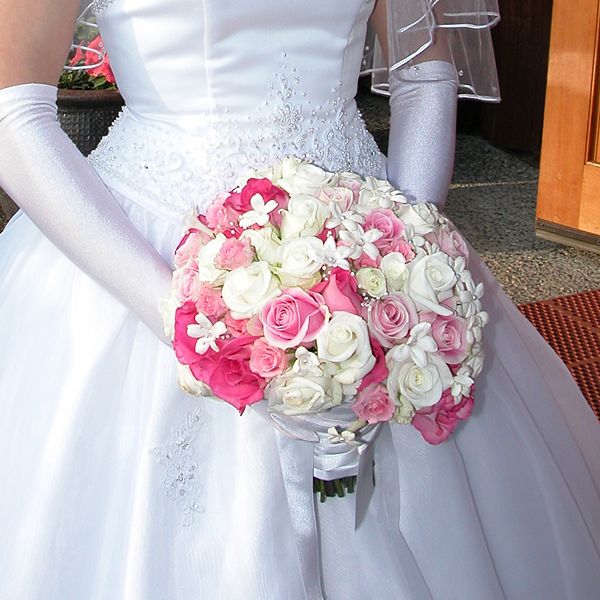 Wedding Invitation Card: We request the pleasure
of your company at our wedding.Bride: 
Groom:
Where: 
When: Pre-Task Pre-Task Pre-Task Materials: Brainstorm Wedding Vocabulary/ConceptsMaterials: Brainstorm Wedding Vocabulary/ConceptsMaterials: Brainstorm Wedding Vocabulary/ConceptsTime5 minutesSet UpWhole classProcedure:*** Brainstorming: using Wedding vocabulary ***<Greeting and Warm-up: Brainstorm Wedding Vocabulary>Pictures: Ss will be shown some wedding pictures with music using the laptop. And discuss   any ideas or words that come to mind when thinking about wedding.Teacher will discuss vocabulary related to the wedding photo.Discuss symbolism of different materials related to the wedding.Task Preparation Task Preparation Task Preparation Materials: vows sheetMaterials: vows sheetMaterials: vows sheetTime7 minutesSet UpWhole classProcedure:<Discussion: What are vows? How are they related to weddings?>Allow students to share their thoughts about vows. Discuss how they relate to weddings.”Who writes the vows?“What kind of things do you say?”Task Realization Task Realization Task Realization Materials: the reading text, white gloves, black tie, veil, candles. Materials: the reading text, white gloves, black tie, veil, candles. Materials: the reading text, white gloves, black tie, veil, candles. Time20 minSet UpGroupIndividualPartner workPartnerProcedure:  Discuss what you will say to your fiancée at your wedding. Explain the lesson. Check students’ understanding of the sequences of the lesson.Discuss the text, and go over reading/ pronunciation as a group.<The Text >Hand out the text and have the Ss read it silently. Students will choose 2 vows from the provided text to create a dialogue with a partner and attach the vows on to their worksheet with tape.Also the students will add 1 vow in which they have created to compliment vows already chosen. Work with a partner to practice reading and presenting chosen vows.Teacher’s Role(Monitor and assist Ss if requested. Teacher will set up flowers, candles, juice, and cake on table. Teacher will pass out veil for women, and tie for men to wear when they present their dialogue.) Teacher will play the role of the priest during presentation.< Presentation>Students will come up to the front to present their vows. Students will wear provided materials when presenting their rehearsed dialogue.Post-TaskPost-TaskPost-TaskMaterials: Cake, Snacks, Basket, CD or laptop for musicMaterials: Cake, Snacks, Basket, CD or laptop for musicMaterials: Cake, Snacks, Basket, CD or laptop for musicTime13 minSet UpWhole ClassProcedure:<Language Focus> Do Action and Play!Take flash cards and put them in the basket. Ss will pick up one card . Ss will pick up one card with a vocabulary word labeled on it and create their own sentence using the word and action.Example: If a student draws the word cake they can make a sentence   “I promise to give my friend some cake.” The student will go up to the cake, take cake and give a piece of cake to a classmate as the action. The rest of the class can respond: “Is it delicious? How does it taste?    . Each student will draw a different card from which they can perform a different action from each other.Students will have the chance to win a prize from a drawing. If a student draws the card gift, they will get surprise gift from the teacher.Homework Teacher will hand out the sheet of paper with blank lines, Ss will fill out their own vows to teacher using ” I promise to ___” grammar form in their own words. .